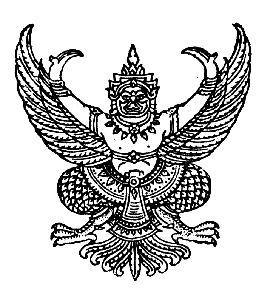 ประกาศองค์การบริหารส่วนตำบลคันธุลีประกาศองค์การบริหารส่วนตำบลคันธุลีประกาศองค์การบริหารส่วนตำบลคันธุลีเรื่อง  ประกาศรายชื่อผู้ชนะการเสนอราคาเรื่อง  ประกาศรายชื่อผู้ชนะการเสนอราคาเรื่อง  ประกาศรายชื่อผู้ชนะการเสนอราคา                  ตามประกาศองค์การบริหารส่วนตำบลคันธุลี เรื่อง ประกวดราคาจ้างก่อสร้างถนนลาดยางสายวงแหวน หมู่ที่  ๑๐  ตำบลคันธุลี   อำเภอท่าชนะ  จังหวัดสุราษฎร์ธานี   ด้วยวิธีการทางอิเล็กทรอนิกส์    ลงวันที่   ๕   เมษายน ๒๕๕๕    ซึ่งมีผู้ ได้รับคัดเลือกให้เป็นผู้เสนอราคา  จำนวน ๒ รายนั้น   ผลปรากฏว่า มีผู้ที่เสนอราคาที่ดีที่สุด ดังนี้                  ตามประกาศองค์การบริหารส่วนตำบลคันธุลี เรื่อง ประกวดราคาจ้างก่อสร้างถนนลาดยางสายวงแหวน หมู่ที่  ๑๐  ตำบลคันธุลี   อำเภอท่าชนะ  จังหวัดสุราษฎร์ธานี   ด้วยวิธีการทางอิเล็กทรอนิกส์    ลงวันที่   ๕   เมษายน ๒๕๕๕    ซึ่งมีผู้ ได้รับคัดเลือกให้เป็นผู้เสนอราคา  จำนวน ๒ รายนั้น   ผลปรากฏว่า มีผู้ที่เสนอราคาที่ดีที่สุด ดังนี้                  ตามประกาศองค์การบริหารส่วนตำบลคันธุลี เรื่อง ประกวดราคาจ้างก่อสร้างถนนลาดยางสายวงแหวน หมู่ที่  ๑๐  ตำบลคันธุลี   อำเภอท่าชนะ  จังหวัดสุราษฎร์ธานี   ด้วยวิธีการทางอิเล็กทรอนิกส์    ลงวันที่   ๕   เมษายน ๒๕๕๕    ซึ่งมีผู้ ได้รับคัดเลือกให้เป็นผู้เสนอราคา  จำนวน ๒ รายนั้น   ผลปรากฏว่า มีผู้ที่เสนอราคาที่ดีที่สุด ดังนี้เป็นราคาที่รวม VAT เป็นราคาที่ไม่รวม VATเป็นราคาที่รวม VAT เป็นราคาที่ไม่รวม VATเป็นราคาที่รวม VAT เป็นราคาที่ไม่รวม VATประกาศ  ณ  วันที่   ๑๐   พฤษภาคม  ๒๕๕๕ประกาศ  ณ  วันที่   ๑๐   พฤษภาคม  ๒๕๕๕ประกาศ  ณ  วันที่   ๑๐   พฤษภาคม  ๒๕๕๕(นาย มงคล ธรรมฤทธิ์)นายกองค์การบริหารส่วนตำบลคันธุลี